臺北市立內湖國中108學年度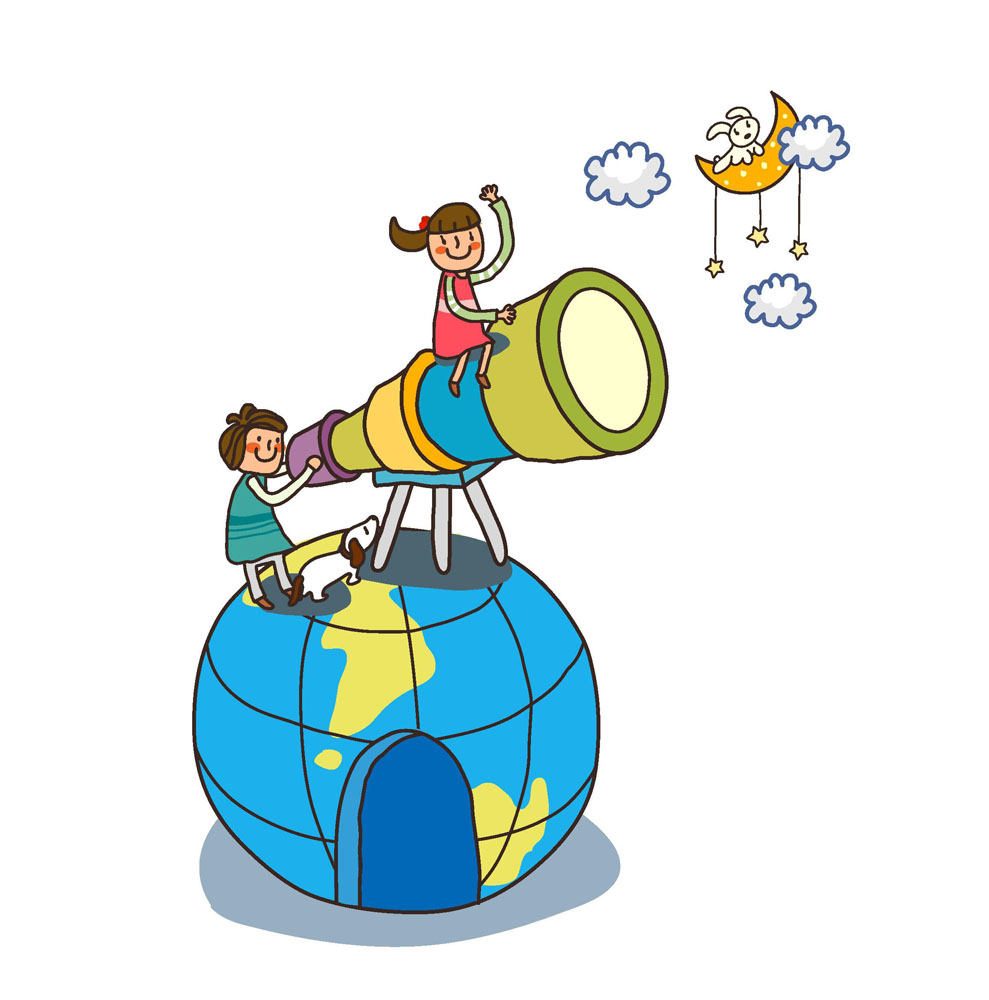 招生說明會暨國小體驗參觀活動一、活動說明：落實學校本位經營，重視績效責任；培養個人能力，適應未來生活變遷；重視公民能力，培育社會優質公民。社團活潑多樣，學生創意多元，師生相處融洽，全人教育與優質教學深受肯定，升學表現也屢創新高，畢業學子公立學校錄取率高達八成，同時是港湖區唯一設有數理資優班的國中，是許多畢業生心目中的理想學校。當天活動結合體驗活動，讓孩子在活動中學習，體驗數學摺紙、STEAM素養翻轉課程實作課程，發展數理資優性向，培育多元明星為學校願景。二、目的：藉由開放校園參觀，結合學校資源，辦理入學宣導，並配合數學、科學活動體驗，讓更多的家長、國小學生了解湖中特色。提供家長、國小學生瞭解充分的升學資訊及湖中特色，作為適性入學選校之參考。三、參加對象：國小六年級學生及家長四、辦理時間：108年12月28日（六），9：30至11：30五、活動費用：免費(學生體驗活動，以報名順序先後，名額30名，報名從速)六、活動流程： 七、報名方式：https://forms.gle/Tu4hhBbzM98Z1vrR6 八、報名訊息：108/12/1(日)至108/12/23(一) 報名截止，因活動名額有限，請盡速報名！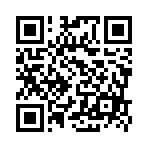 時間家長活動主持人學生活動9：20～9：30報到輔導室江靜慈組長數學資優教室視聽教室(家長)9：30～10：00湖中數理資優班招生暨特色簡介輔導室資優召集人葉蔭烱「啟發數學創造力，從摺紙開始」10：00～10：30學校簡介王儷芬校長「趣味科學活動」10：30～11：00校園巡禮輔導室林慧靜主任11：00～11：30湖中的未來與夢想Q&A湖中全體教師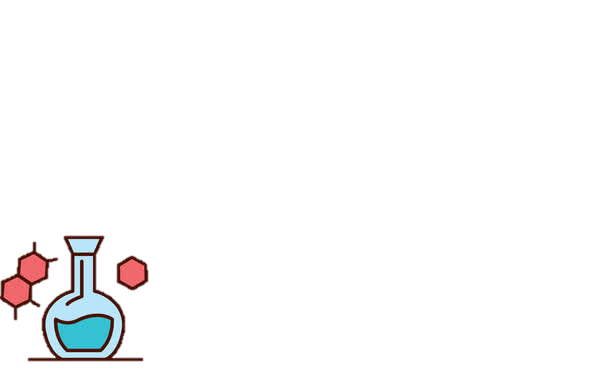 